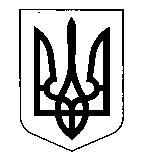 МІНІСТЕРСТВО ФІНАНСІВ УКРАЇНИНАКАЗ21.09.2018                                              Київ                                               № 775 Про внесення змін добюджетної класифікаціїВідповідно до частини другої статті 21 Закону України “Про Державний бюджет України на 2018 рік”НАКАЗУЮ:Доповнити Класифікацію доходів бюджету, затверджену наказом Міністерства фінансів України від 14 січня 2011 р. № 11 “Про бюджетну класифікацію” (зі змінами), такими позиціями:Контроль за виконанням цього наказу залишаю за собою.В. о. Міністра                                                                                 О. МАРКАРОВА11022000Податок на прибуток підприємств електроенергетичної, нафтогазової, вугільної галузей, що залучається до розрахунків на виконання положень частини другої статті 21 Закону України "Про Державний бюджет України на 2018 рік";21011000Надходження від підприємств електроенергетичної, нафтогазової, вугільної галузей дивідендів (доходу), нарахованих на акції (частки) господарських товариств, у статутних капіталах яких є державна власність, що залучаються до розрахунків на виконання положень частини другої статті 21 Закону України "Про Державний бюджет України на 2018 рік";21011100Надходження від підприємств електроенергетичної, нафтогазової, вугільної галузей із сплати частини чистого прибутку (доходу) державних унітарних підприємств та їх об'єднань, який вилучається до державного бюджету відповідно до закону, що залучаються до розрахунків на виконання положень частини другої статті 21 Закону України "Про Державний бюджет України на 2018 рік".